类型一  三位数加减应用题【基础训练】一、加法(一)三位数加三位数不进位加法1.妈妈去超市买东西，买了一个电饭煲用了126元；买了一个电风扇用去了150元，妈妈大约一共用去了      元。2．李明家去年养鸭600只，今年比去年多248只，今年养了多少只鸭？3．果园里有苹果树320棵，梨树170棵，梨树和苹果树一共多少棵？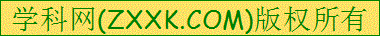 4．三年级有410人，四年级有480人，每人发一条红领巾，900条够吗？5．某工厂一月份用水160吨，二月份用水130吨，这两个月一共用了多少吨水？（二）三位数加两、三位数的不连续进位加法6．新华小学为灾区小朋友捐书250本，兴隆小学捐书460本，两所小学一共捐书多少本？7.春天希望小学有男同学302名，有女同学289名，他们学校一共约有多少名学生？8.三年级有203人，四年级有279人，三、四年级一共有多少人？（三）三位数加三位数的连续进位加法9.池塘里有360条鲤鱼，有240条鲫鱼，池塘里一共有多少条鱼？10.爸爸想买一辆自行车和一台录音机，大约需要多少钱？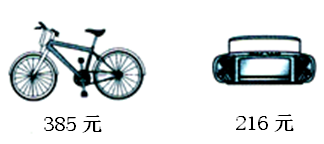 二、减法（一）三位数减三位数的不退位减法11.新城小学有男生689人，女生比男生少145人。女生有多少人？12.水果店运进318千克荔枝，上午卖出276千克，还剩多少千克？13.新华书店购进故事书860本，文艺书410本，购进的故事书比文艺书多多少本?14.小民身高110厘米，小红身高140厘米，小民比小红矮几厘米？（二）三位数减两位数的连续退位减法15. VCD原价620元，现价489元，现在这台VCD比原来的价格便宜多少钱？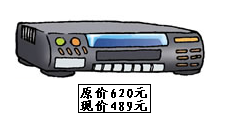 16．今年载了320棵树，去年栽的比今年少75棵。（1）去年栽了多少棵？（2）两年共栽了多少棵？17．幼儿园有720个孩子，其中男孩有382个，女孩有多少个？（三）被减数中有0的连续退位减法18．一台影碟机789元，一台电视机1200元，一台电视机比一台影碟机大约贵多少元？19.新华书店的一种新书有600本，卖出192本，还剩下多少本？【拔高训练】1.看书。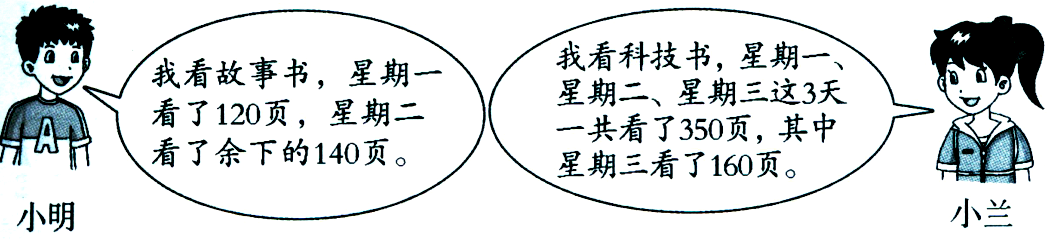 小明看的故事书一共有多少页？（2）小兰星期一和星期二这两天一共看了多少页？2．下图是某自然保护区长臂猿数量变化情况。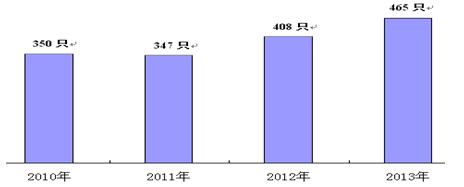 （1）2011年比2010年少多少只？（2）2013年比2012年多多少只？3．手提包210元    靴子328元      裤子208元      上衣98元（1）买一个手提包和一双靴子一共需要多少钱？（2）买一件上衣和一条裤子一共需要多少钱？（3）买一双靴子比一条裤子贵多少钱？4．小红家、小明家和学校在同一条路上，小红家到学校有546米，小明家到学校有248米，小红家到小明有多少米？（两种情况都写出来）5．读表格完成题目。（1）故事书和连环画一共多少本？（2）科技书比漫画书少多少本？（3）你来提出一个数学问题并解答？问题：                                 ．列式解答：                             .答：                                  ．6.图书借阅登记表。（单位：本）7.列式计算。（1）244比700少多少？  （2）比306多95的数是多少？被减数是321，减数是79，差是多少？[来源:Zxxk.Com]8.今天某家禽超市卖出商品的数量如下。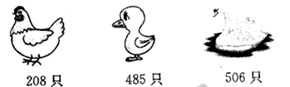 （1）今天共卖出鸡和鸭大约几百只？（2）今天卖出的鸭比鹅少多少只？（3）今天卖出的鸡、鸭、鹅大约几百只？9.工程队挖水渠，第一周挖了613米，第二周挖的比第一周少28米，第二周挖了多少米？两周一共挖了多少米？10.李叔叔购物。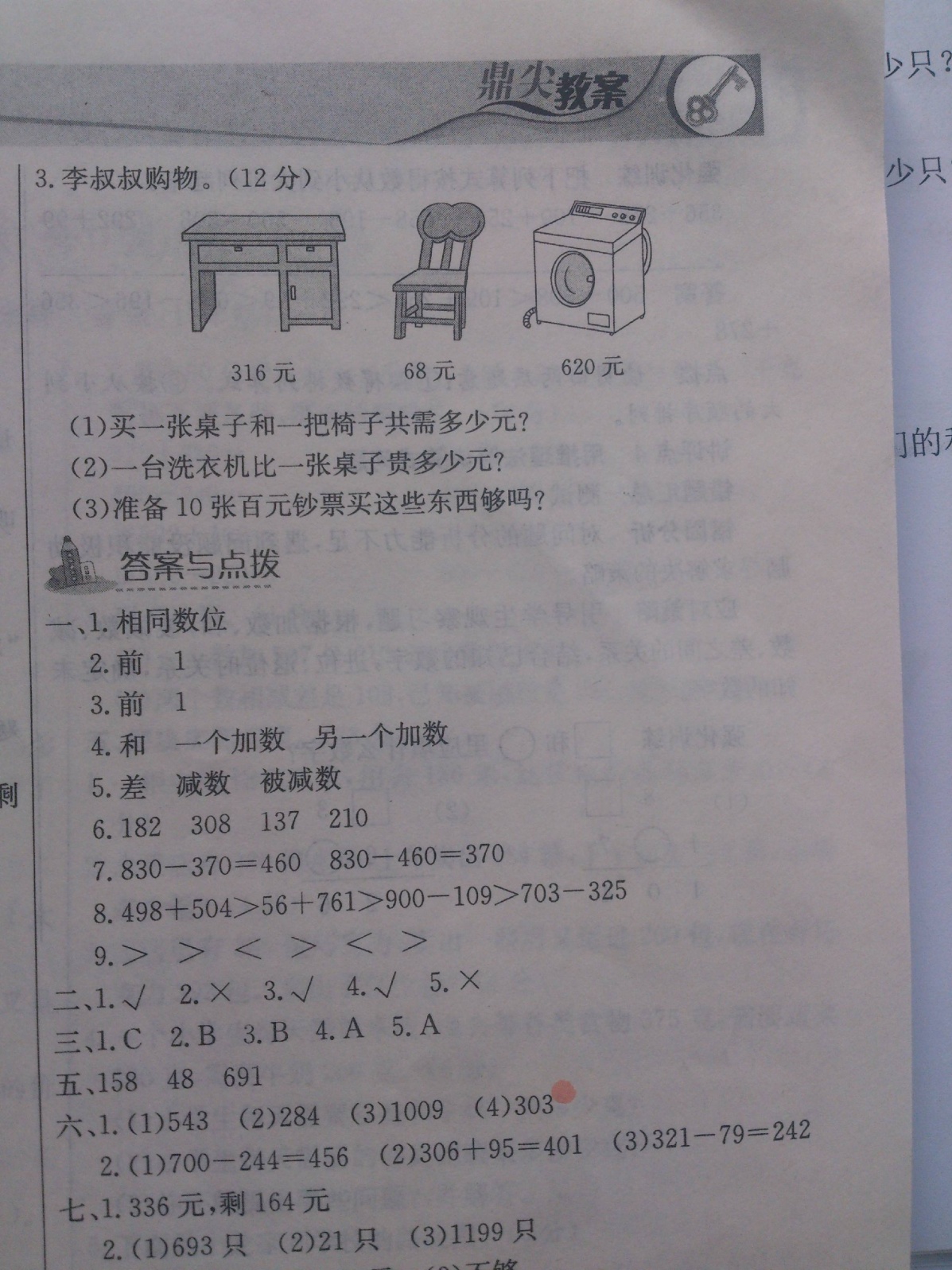 买一张桌子和一把椅子大约几百元？一台洗衣机比一张桌子大约贵几百元？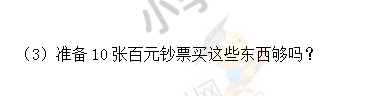    [来源:学&科&网Z&X&X&K]参考答案与解析【基础训练】1.【答案】126+150=276(元)答：妈妈大约一共用去了276元。2.【答案】600+248=848（只）答：今年养了848只鸭。3.【答案】320+170=490（棵）答：梨树和苹果树一共490棵。4.【答案】410+480=890（条）   890＜900，所以900条够。5.【解析】求两个数的和，用加法即可。【答案】160+130=290（吨）答：这两个月一共用了290吨水。6.【答案】250+460=710（本）答：两所小学一共捐书710本。7.【解析】本题根据题意，春天希望小学有男同学302名，有女同学289名，他们学校一共约有302+289≈600（名）。【答案】302+289≈600（名）答：他们学校一共约有600名。8.【答案】203+279=482（人）答：三、四年级一共有482人。9.【答案】360+240=600（条）答：池塘里一共有600条鱼。10.【答案】385+216=601（元）答：大约需要601元钱。11.【解析】已知一个数，求比这个数小多少的问题，用减法，因此，本题用男生人数减去女生比男生少的人数即可得解。【答案】689-145=544（人）答：女生有544人。12.【答案】318-276=42（千克）答：还剩42千克。13.【解析】求一个数比另一个数多多少，利用减法，用大数减小数即可，因此求故事书比文艺书多多少，用故事书的数量减去文艺书的数量即可。【答案】860-410=450（本）答：购进的故事书比文艺书多450本。14.【答案】140-110=30（厘米）答：小民比小红矮30厘米。15.【答案】620-489=131（元）答：现在这台VCD比原来的价格便宜131元钱。16.【答案】（1）320-75=245（棵）答：去年栽了245棵树。（2）320+245=565（棵）答：两年共栽了565棵树。17.【答案】720-382=338（个）答：女孩有338个。18.【解析】本题用减法即可解决，需要注意的是计算中被减数1200,计算过程中需要连续退位。【答案】1200-789=411（元）答：一台电视机比一台影碟机大约贵411元。19.【答案】600-192=408（本）答：还剩下408本。【拔高训练】1.【答案】（1）120+140=260（页）答：小明看的故事书一共有260页。（2）350-160=190（页）答：小兰星期一和星期二这两天一共看了190页。2.【答案】（1）350-347=3（只）（2）465-408=57（只）3.【答案】（1）210+328=538(元)答：买一个手提包和一双靴子一共需要538元。（2）98+208=306（元）答：买一件上衣和一条裤子一共需要306元。（3）328-208=120（元）答：买一双靴子比一条裤子贵120元。4.【答案】小红家和小明家在学校的两侧  546+248=794（米）小红家和小明家在学校的同一侧  546-248=298（米）5.【答案】（1）350+470=820（本）答：故事书和连环画一共820本。（2）220-140=80（本）答：科技书比漫画书少80本。（3）问题：连环画比科技书多多少本？列式解答：470-140=330（本）答：连环画比科技书多330本。6.【答案】7.【答案】（1）700-244=456（2）306+95=401（3）321-79=2428. 【解析】本题根据题意，鸡有208只，鸭子有485只，大鹅有506只，今天共卖出鸡和鸭大约208+485≈700（只）；今天卖出的鸭比鹅少506-485=21（只）；今天卖出的鸡、鸭、鹅大约208+485≈700（只），700+506≈1200（只）。【答案】（1）208+485≈700（只）答：今天共卖出鸡和鸭大约700只。（2）506-485=21（只）答：今天卖出的鸭比鹅少21只。（3）208+485≈700（只），700+506≈1200（只）答：今天卖出的鸡、鸭、鹅大约1200只。9.【解析】由第二周挖的比第一周少28米，及第一周挖了613米，可求第二周挖的数量；将两周挖的数量相加，即可得出两周一共挖了多少米？【答案】613-28=585（米）答：第二周挖了585米。585+613=1198（米）答：两周一共挖了1198米。10.【解析】本题根据题意，桌子316元，椅子68元，洗衣机620元，买一张桌子和一把椅子大约316+68≈370（元）；一台洗衣机比一张桌子大约贵620-316≈300（元）；316+68+620=1004（元）>1000，所以不够。【答案】（1）316+68≈390（元）答：买一张桌子和一把椅子大约390元。（2）620-316≈300（元）答：一台洗衣机比一张桌子大约贵300元。（3）316+68+620=1004（元）>1000答：准备10张百元钞票买这些东西不够。[来源:学科网ZXXK]名  称故事书连环画科技书漫画书本  数350本470本140本220本[来源:学。科。网Z。X。X。K]书名总数借出还剩儿童文学403245少年文艺904[来源:Zxxk.Com]856名人故事526165书名总数借出还剩儿童文学403245158少年文艺90448856名人故事691526165